The Winooski Natural Resources Conservation District offers an aeration tiller for rent for $3/acre.To rent the aerator, please call Laura at 802-288-8155 ext 104.The tiller is a standard 11 ¼ foot Gent-Till aerator, model 1200s.We promote the usage of the aeration tiller because of the water quality benefits it provides. The tiller increases infiltration into the soil, decreases compaction of the soil and prevents excess nutrient runoff. The aeration tiller leaves crop residue on the surface of the soil, retaining organic matter and preventing soil erosion. You are responsible for picking up the aerator and returning it. The aerator can be towed on a standard tow hitch; it has a large pinhole (about 1 inch).Please Note:Drive slowly over rough ground, side hills, and around curves.Never drive the machine on steep hills.When transporting the machine over public roads, it is the responsibility of the operator to comply with all local, state, and federal laws.Report any missing or broken parts to WNRCD immediately.Never attempt to move the implement without first raising the jack.Do not add excessive amounts of weight to the machine.  To run the aerator effectively you will likely need between 70 and 100 horsepower.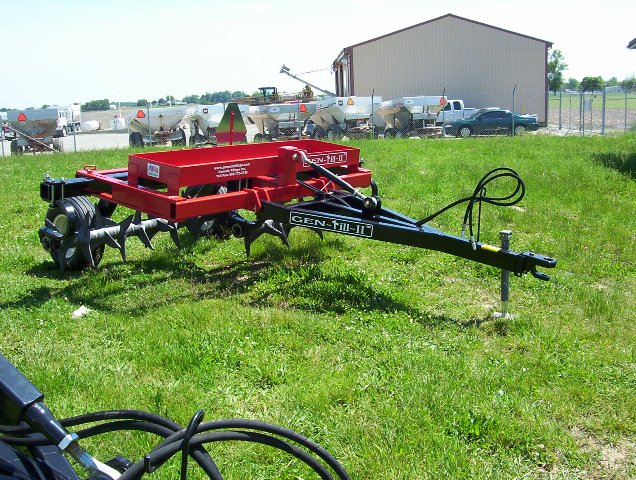 